português – interpretação de textoLeia o texto abaixo.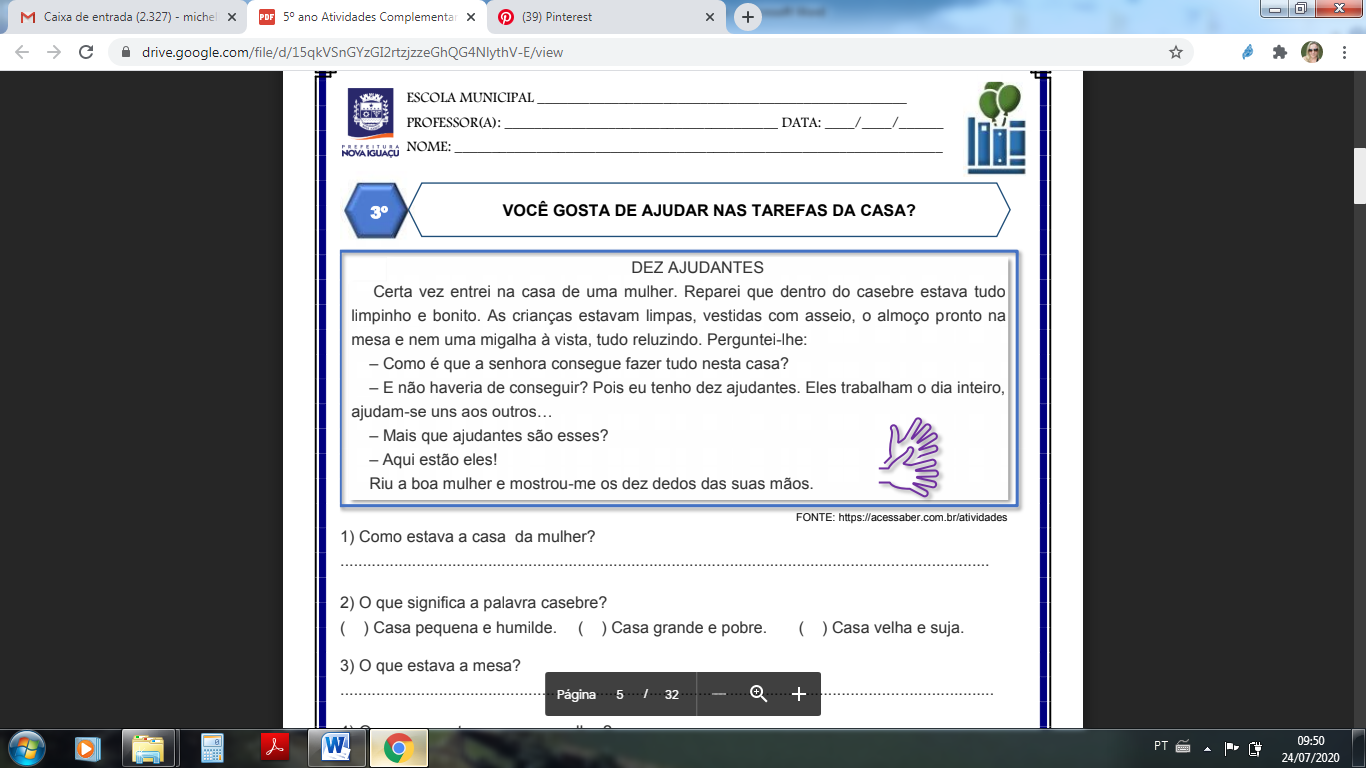 Como estava a casa da mulher?__________________________________________________________________________________________________________________________O que você acha que significa a palavra casebre?(     ) Casa pequena e humilde.(     ) Casa grande e pobre.(     ) Casa velha e suja.Agora, procure no dicionário o significado da palavra casebre e escreva no espaço abaixo._______________________________________________________________________________________________________________________________________________________________________________________O que estava na mesa? __________________________________________________________________________________________________________________________O que perguntaram para a mulher?__________________________________________________________________________________________________________________________ A razão da pergunta foi:(     ) surpresa porque esperava encontrar uma casa grande e luxuosa.(     ) surpresa porque esperava encontrar uma casa limpa e organizada.(     ) surpresa porque esperava encontrar uma casa suja e desorganizada.Quem são os ajudantes da mulher?__________________________________________________________________________________________________________________________O que você costuma fazer para contribuir com a organização e a limpeza de sua casa?__________________________________________________________________________________________________________________________